                                    Прививка необходима В борьбе с  коронавирусной инфекцией альтернативы  вакцинации  не существует. Вакцина позволяет выработать сильную и надежную защиту от вируса, избежать естественного развития заболевания, исходы которого могут быть непредсказуемы. Задача вакцинации состоит в формировании базового защитного иммунитета, эффективность которого от 80 до 95% при различных инфекциях.   Вакцинация от COVID-19 – это ответственное решение не только по поводу собственного здоровья, но и здоровья своих родных и близких.  	У каждого человека продолжительность иммунного ответа индивидуальна.  По прошествии   6-12 месяцев, напряженность  гуморального  и клеточного иммунитета  начинает снижаться. Именно в указанном временном интервале  нужно  ввести бустерную дозу вакцины. Бустерная  вакцинация против COVID-19 – курс вакцинации, проводимый пациенту через  6 и более месяцев после основной (первичной) вакцинации против COVID-19, проведенной любой вакциной. Бустерные дозы вакцины обеспечат организму более высокую защиту от инфекции. После бустерной  инъекции количество антител поднимается до необходимого уровня в течение 2-3 недель.Термин "бустер" означает -  повышать, усиливать. Проведение дополнительной  бустерной вакцинации против COVID-19 населения Республики Беларусь определено Порядком, разработанным Минздравом и одобренным Республиканским экспертным советом по иммунизации. Для проведения бустерной вакцинации против COVID-19 в республике используется вакцина  Спутник Лайт производства Российской Федерации. 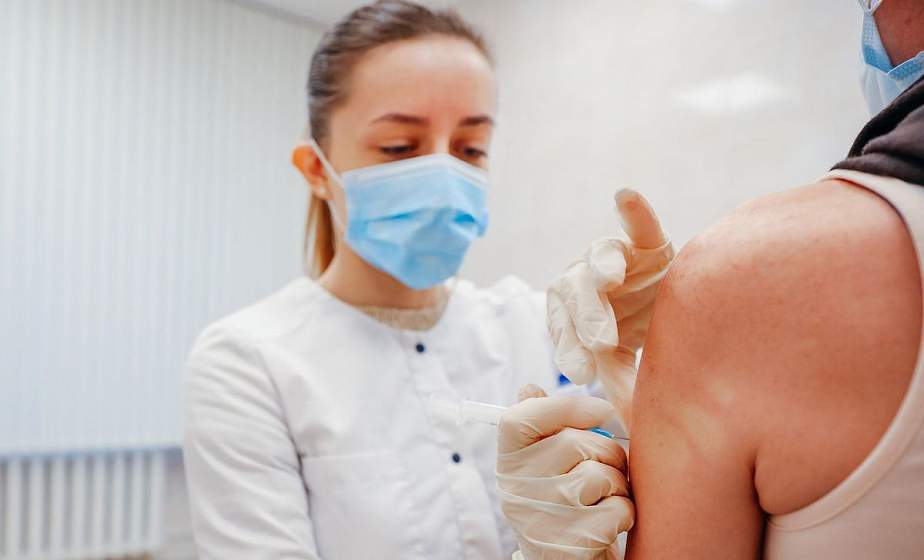 При проведении бустерной  вакцинации в организме развивается вторичный иммунный ответ, который  требует меньших доз антигена, развивается быстрее,  дольше сохраняются в организме.  Бустерная вакцинация  необходима  всем  ранее привитым.Более напряженный иммунитет поможет защитить от тяжелого течения заболевания, что важно в условиях появления новых штаммов вируса.На сегодняшний день нет однозначно утвержденного защитного уровня антител против COVID-19, поэтому принимая  решение о бустерной  вакцинации, необходимо ориентироваться не на уровень антител, а на время, прошедшее после введения  последней дозы первичного курса вакцинации.Повторные дозы вакцины обычно не вызывают    нежелательных  реакций, чем  при первичной вакцинации и переносятся достаточно хорошо.   От риска заболеть в тяжелой форме  бустерная  доза защищает в 20 раз надежнее, чем двойная прививка.Для прохождения бустерной вакцинации необходимо обратиться в прививочный кабинет поликлиники. После введения вакцины,  необходимо в течение 25-30 минут находиться под наблюдением медицинского работника.  Для полноценной защиты от коронавируса необходимо соблюдать  комплекс профилактических мер: соблюдать безопасную дистанцию при общении (1 – 1,5 метра), не забывать о гигиене рук, соблюдать  респираторный этикет.Принимайте правильные решения, прислушивайтесь к рекомендациям врачей и помните, что болезнь намного легче предупредить, чем лечить!